SKOLERUTE FOR SKULEÅRET 2020-2021Felles planleggingsdagar for alle skular/SFO og kommunale barnehagar: 14.8., 13.11. og 4.1. Lokale planleggingsdagar: 12. og 13. 08, Skolestart i august for alle skoler: 17.8. Siste skoledag før sommerferien for alle skoler: 18.6.     Fri- og feriedagarFørste skoledag 17. august Elevene på 1.trinn starter kl.09.00  Elevene på 2.-7.trinn starter kl. 08.30  Elevene på 8.trinn starter kl. 09.00      Elevene på 9. og 10.trinn starter kl. 08.30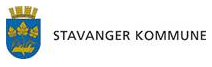      Fri- og feriedagarFørste skoledag 17. august Elevene på 1.trinn starter kl.09.00  Elevene på 2.-7.trinn starter kl. 08.30  Elevene på 8.trinn starter kl. 09.00      Elevene på 9. og 10.trinn starter kl. 08.30     Fri- og feriedagarFørste skoledag 17. august Elevene på 1.trinn starter kl.09.00  Elevene på 2.-7.trinn starter kl. 08.30  Elevene på 8.trinn starter kl. 09.00      Elevene på 9. og 10.trinn starter kl. 08.30     Fri- og feriedagarFørste skoledag 17. august Elevene på 1.trinn starter kl.09.00  Elevene på 2.-7.trinn starter kl. 08.30  Elevene på 8.trinn starter kl. 09.00      Elevene på 9. og 10.trinn starter kl. 08.30